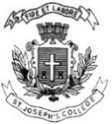                      ST JOSEPH’S COLLEGE (AUTONOMOUS), BENGALURU-27	                  B.A VI SEMESTER EXAMINATION – April 2019                                                      POLITICAL SCIENCE		                                       PS 6217: Advanced Public Administration TIME: 2 ½ HRS                                                                               MAX MARKS: 70Supplementary candidates only.	  THIS PAPER CONTAINS ONE PRINTED PAGE AND THREE PARTS 					Part- AI	Answer any Four of the following questions in about 60 words each        (4x4=16)What are the factors that contributed for the rise and growth of Comparative Public Administration? What is the Consolidated Fund of India?What is ‘Zero Hour’ as per the Indian Parliamentary Procedures?List out any six functional items of Municipalities mentioned in the Twelfth Schedule of the Indian Constitution.  What is E-Governance?                                                            Part-BII     Answer any Three of the following questions in about 150 words each	       (3x8=24)Explain the goals of New Public Administration as summarized by Frank Marini.Write about the Organization of Office and the duties and functions of Comptroller and Auditor General of India (CAG).Discuss the Popular control over Public Administration. Bring out the features and importance of Local Self Governments.           Part-C III	Answer any Two of the following questions in about 250 words each (2x15=30)Explain the features and limitations of Rational Choice theory. Explain the process of the Formulation of the Budget.  Bring out the organizational aspects and functions of Karnataka Lokayuktha.  Write short notes on: (In about 80 words each)   (a) Taluk Panchyats in Karnataka     (b) Disaster Management    (c) Any five Social welfare schemes of Government of India                                              *****************                                               PS 6217-A